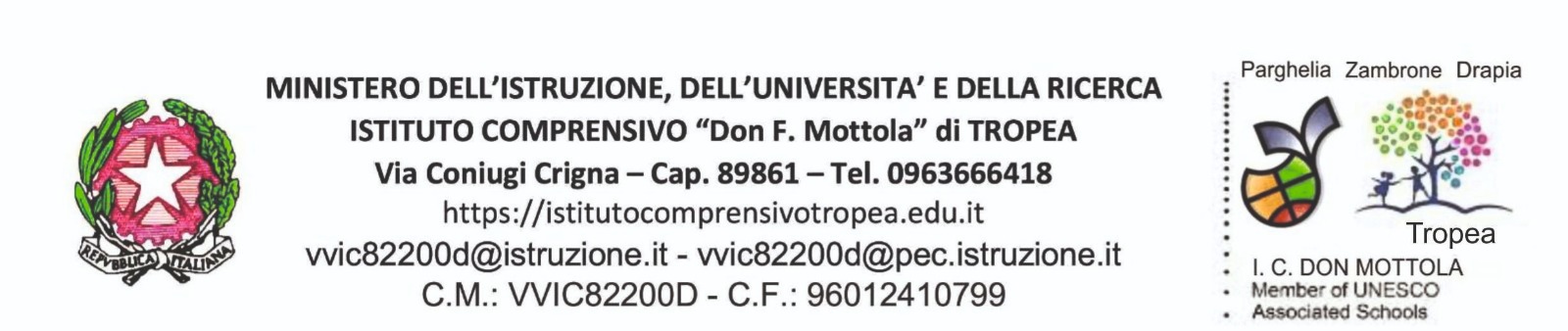                   Progetto potenziamento AA25- AB25                 Anno scolastico 2022-2023AGGANCIO DEL PROGETTO A PTOF/RAV/PDMFINALITA' E OBIETTIVI DESCRIZIONE DELLE ATTIVITA’ PREVISTE E DELLE STRATEGIE ADOTTATE.         VERIFICA E VALUTAZIONE DEGLI APPRENDIMENTIMODALITA’ DI VALUTAZIONE DELLA PARTECIPAZIONE DEGLI STUDENTI(IN TERMINI DI ASSIDUITA’, COINVOLGIMENTO ATTIVO E COMPETENZE RAGGIUNTE)        MONITORAGGIO E VERIFICA DEI RISULTATIPRODOTTO FINALE ATTESO NUMERO ORE DI ATTIVITÀ PREVISTE         CRONOPROGRAMMA DI ATTUAZIONEDOCENTI COINVOLTIEVENTUALI ESPERTI ED ENTI ESTERNI COINVOLTI          STUDENTI E CLASSI PARTECIPANTIBENI E SERVIZI RICHIESTIIl ReferenteNome progettoPROGETTO POTENZIAMENTO AA25- AB25Docente referenteDisciplinaClasse/SezioneSede Tropea Scuola Secondaria di I gradoA cura del personale di SegreteriaA cura del personale di SegreteriaDATA DI PRESENTAZIONENUMERO DI PROTOCOLLOAttività didattica finalizzata all’acquisizione di adeguate competenze linguistiche necessarie per il rilascio delle certificazioni.   Intero anno scolastico.Per l’anno scolastico 2022-2023 si prevede di utilizzare …..Alunni della Scuola Secondaria di I grado 